2016-01-13Pressmeddelande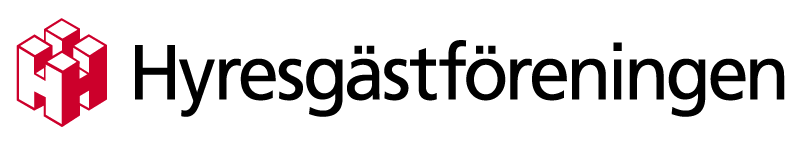 Hyreshöjningen i Hultsfred – blev bara en femtedelHyrorna hos Hultsfreds Bostäder höjs med sju kronor per kvadratmeter och år. Bolaget ville ursprungligen höja med 34,46 kronor per kvadratmeter och år. Höjningen blev därmed bara en femtedel av vad bolaget hade yrkat på.Omräknat i procent var ursprungskravet på 4,3 procent. Uppgörelsen landade på 0,85 procent.Lokalt gick det ursprungligen inte att göra upp utan ärendet skickades till Hyresmarknadskommittén för medling. Efter att medlarna gått igenom förutsättningarna kunde parterna på lokal nivå komma överens. – Vi hade gärna sett en ännu lägre höjning men det känns trots allt bra att vi hittade en lösning, säger Britt Nilsson, ordförande i förhandlingsdelegationen.För en genomsnittslägenhet på 65 kvadratmeter höjs månadshyran med 38 kronor. Hyreshöjningen för januari månad tas ut i efterskott och läggs på avin för februari månad.För de få lägenheter som har kallhyra blir höjningen på sex kronor per kvadratmeter och år.För mer information kontakta: Britt Nilsson, ordförande Hyresgästföreningen Hultsfred 
Telefon: 0495-109 90, 076-834 56 51
Erik Malmberg, förhandlingsledare Hyresgästföreningen 
Telefon: 0708-10 27 44
E-post: erik.malmberg@hyresgastforeningen.se